MEET MRS. DYER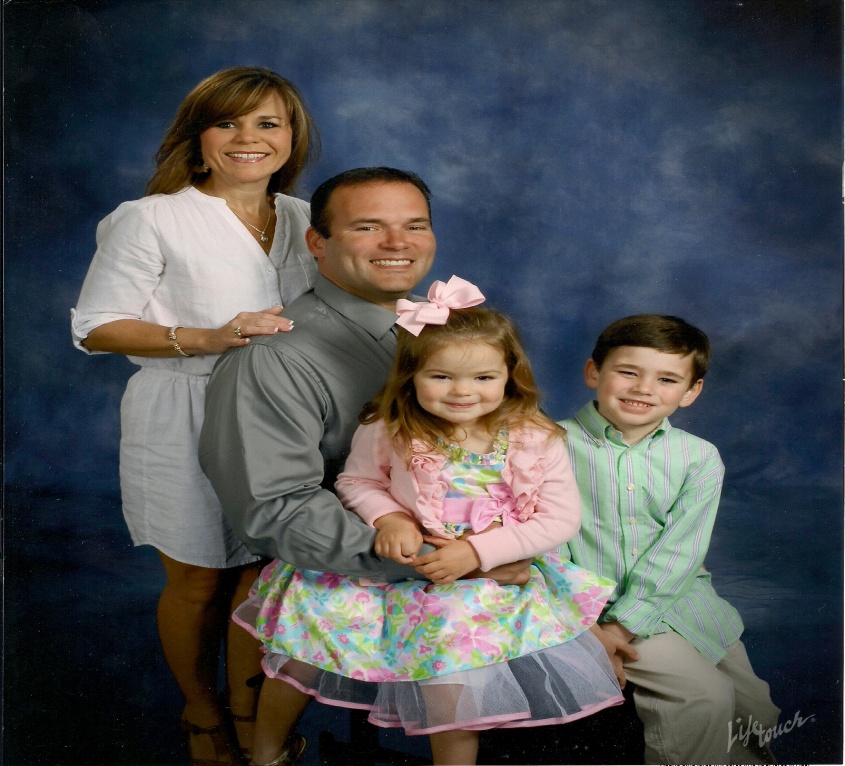 Hello!  My Name is Melissa Dyer.  This is my third year teaching Kindergarten at Olde Providence and my eighteenth year teaching.  My husband and I married twelve years ago and moved to Union County.  We have two children and a dog.   My children attend Olde Providence Elementary.  My son is in 3rd grade and my daughter is in Kindergarten.  Outside of school, I enjoy spending time with my family, going to beach, cooking, shopping, and exercising.